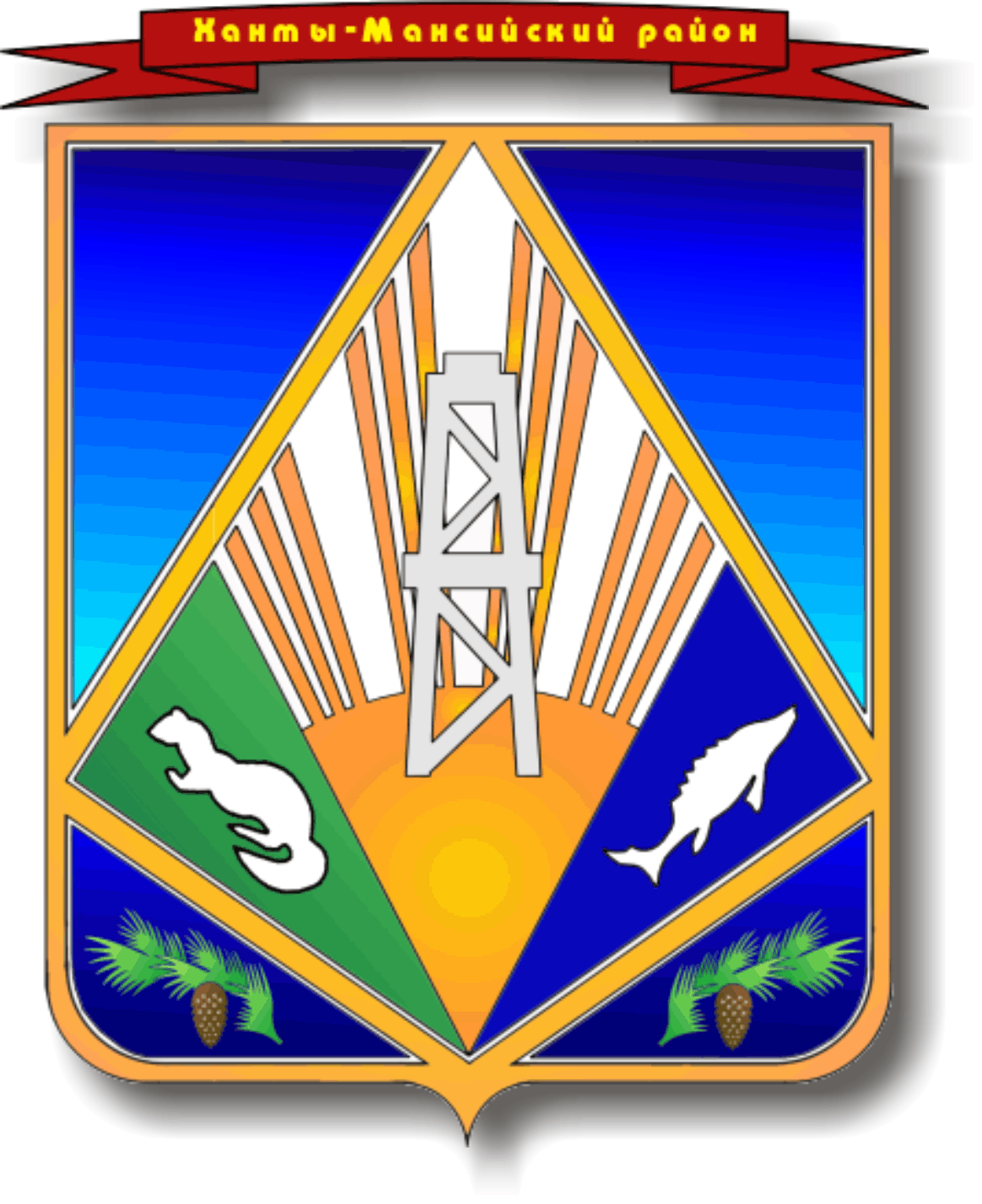 МУНИЦИПАЛЬНОЕ ОБРАЗОВАНИЕХАНТЫ-МАНСИЙСКИЙ РАЙОНХанты-Мансийский автономный округ – ЮграАДМИНИСТРАЦИЯ ХАНТЫ-МАНСИЙСКОГО РАЙОНАР А С П О Р Я Ж Е Н И Еот  29.05.2013                                                                                                 №  686-рг. Ханты-МансийскО внесении изменений в распоряжение администрации Ханты-Мансийского района от 12.04.2012 № 364-р «Об утверждении  Устава муниципального казенного учреждения  Ханты-Мансийского района «Управление капитального строительства и ремонта»	В соответствии со статьей 52 Гражданского кодекса  Российской Федерации, Уставом Ханты-Мансийского района, постановлением администрации Ханты-Мансийского района от 24.11.2011 № 232 «Об утверждении порядка создания, реорганизации, изменения типа и ликвидации муниципальных учреждений Ханты-Мансийского района, а также утверждения Уставов муниципальных учреждений Ханты-Мансийского района и внесения в них изменений»:	1. Внести в  приложение к распоряжению администрации  Ханты-Мансийского района от 12.04.2012 № 364-р «Об утверждении Устава муниципального казенного учреждения Ханты-Мансийского района «Управление капитального строительства и ремонта» изменения, дополнив его подпунктом 2.2.19 следующего содержания: 	«2.2.19. Осуществляет ведение информационной системы обеспечения градостроительной деятельности Ханты-Мансийского района и оказывает муниципальную услугу по предоставлению сведений информационной системы обеспечения градостроительной деятельности Ханты-Мансийского района.». 	2. Руководителю муниципального казенного учреждения «Управление капитального строительства и ремонта» Цыганенко Р.А. осуществить государственную регистрацию изменений в Устав учреждения. 	3. Разместить настоящее распоряжение на официальном сайте администрации Ханты-Мансийского района.		4. Контроль за выполнением распоряжения возложить на заместителя главы администрации района, директора департамента строительства, архитектуры и ЖКХ Корниенко Ю.И.Глава администрацииХанты-Мансийского района                                                                 В.Г.Усманов